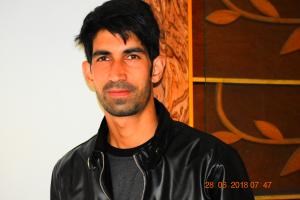 --------------------------------------------------------------------------------------------------------------------------Career objectives My primary objectives are to utilize my professional skills that aquried by my professional working and literature reviews for betterment of the community. I am also responsible for proving  my self to be valuble human resource of the organization that I am/will be working/worked. ACADEMIC/PROFESSIONALQUALIFICATIONTECHNICAL QUALIFICATIONOne year diploma in computer application 6 Months Diploma In Hotel Management From Presidency college Bangalore     Under  GOI s   NSDC Udaan Initative.WORK  EXPERIENCE:One year experience in translation from English to Kashmiri.One year experience in translation from English to urduINTEREST AREASLectureshipResearchInterpreterTranslation from English into Persian and Urdu and vice versaSKILLSComputer skills include: - MS office Packages,Adobe Photoshop, Internet.Leadership qualityWorking ability an individual and with groups of Children, Youth, Any sort of Assessments, e.g. Social, conflict, environment.PERSONAL PROFILE:Date of Birth				:Nov 05, 1993Sex					: MaleMarital Status				: UnmarriedLanguages known			: Persian, Urdu, , English, Hindi  and KashmiriCONTACT DETAILS
Permanent AddressGund Khawaja Qasim, Tehsil Pattan,District Baramulla DECLARATIONI hereby declare that all the information furnished above, is true to the best of my knowledge.Shakir Ali Abass QualificationInstitution-University/BoardYear Percentage/CGPAMA (History)Indira Gandhi National Open University , New Delhi201761 %BA (Persian)Kashmir University201562 %12th Jammu & Kashmir State Board201060.53%10th Jammu & Kashmir State Board200865 %